DSWD DROMIC Report #2 on the Fire Incident inBrgy. Tejero, Cebu Cityas of 30 April 2019, 12NNSUMMARYAt 4:50 PM on April 26, 2019, a fire incident occurred in Barangay Tejero, Cebu City. The fire was placed under control at 6:00 PM. Source: DSWD-FO VIIStatus of Affected Families / PersonsA total of 308 families or 1,500 persons were affected in Brgy. Tejero, Cebu City (see Table 1).Table 1. Number of Affected Families / PersonsNote: Ongoing assessment and validationSource: DSWD-FO VIIDamaged HousesThere are 160 damaged houses; of which, 159 houses are totally damaged and 1 house is partially damaged by the fire (see Table 2).Table 2. Number of Damaged Houses Note: Ongoing assessment and validationSource: DSWD-FO VIIIII.  	Summary of Assistance ProvidedA total of ₱2,769,750.00 worth of assistance was provided by LGU to the affected families (see Table 3).Table 3. Cost of Assistance Provided to Affected Families / PersonsSource: DSWD-FO VIISITUATIONAL REPORTDSWD-DRMBDSWD-FO VII*****The Disaster Response Operations Monitoring and Information Center (DROMIC) of the DSWD-DRMB is closely coordinating with DSWD-FO VII for any significant disaster response updates.MARC LEO L. BUTACReleasing OfficerPHOTO DOCUMENTATION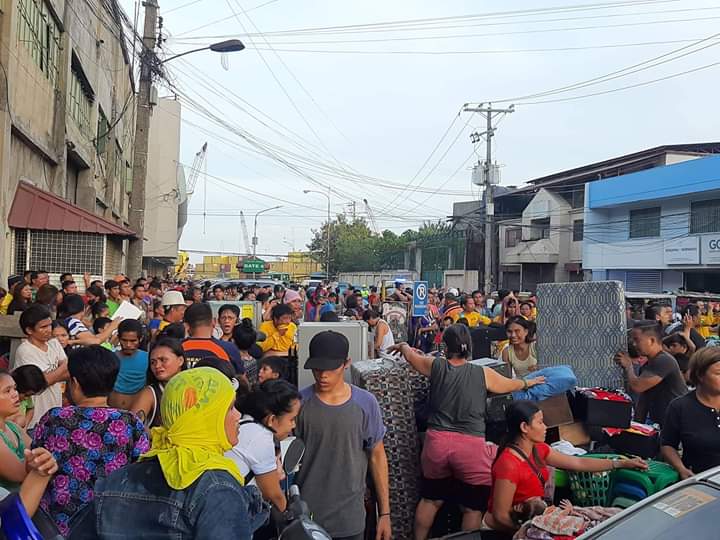 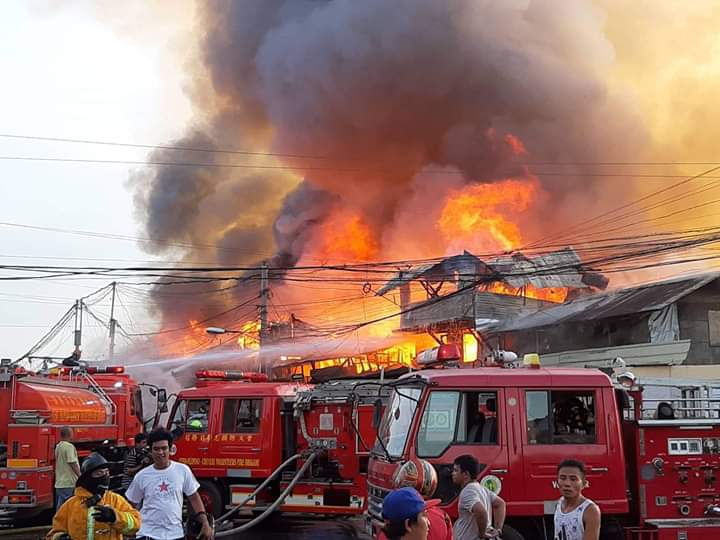 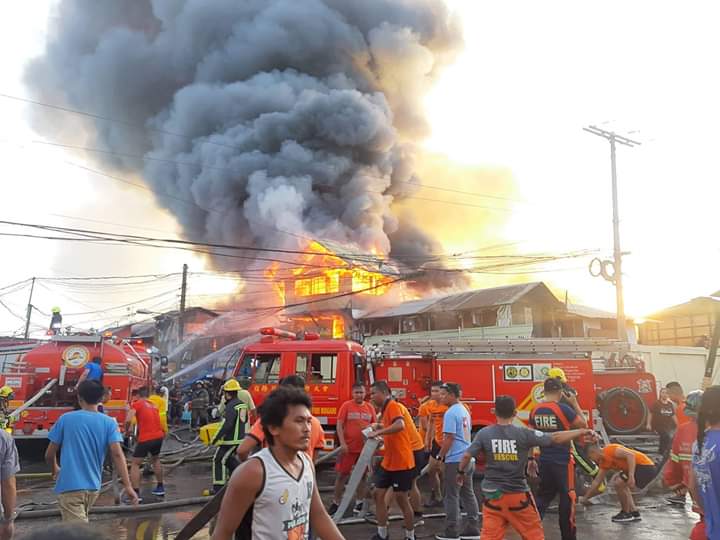 REGION / PROVINCE / MUNICIPALITY REGION / PROVINCE / MUNICIPALITY  NUMBER OF AFFECTED  NUMBER OF AFFECTED  NUMBER OF AFFECTED REGION / PROVINCE / MUNICIPALITY REGION / PROVINCE / MUNICIPALITY  Barangays  Families  Persons GRAND TOTALGRAND TOTAL 1  308  1,500 REGION VIIREGION VII 1 308 1,500 CebuCebu 1 308 1,500 Cebu City (capital)1 308 1,500 REGION / PROVINCE / MUNICIPALITY REGION / PROVINCE / MUNICIPALITY NO. OF DAMAGED HOUSES NO. OF DAMAGED HOUSES NO. OF DAMAGED HOUSES REGION / PROVINCE / MUNICIPALITY REGION / PROVINCE / MUNICIPALITY  Total  Totally  Partially GRAND TOTALGRAND TOTAL 160 159 1REGION VIIREGION VII160159 1 CebuCebu160159 1Cebu City (capital) 160  159 1 REGION / PROVINCE / MUNICIPALITYREGION / PROVINCE / MUNICIPALITY TOTAL COST OF ASSISTANCE TOTAL COST OF ASSISTANCE TOTAL COST OF ASSISTANCE TOTAL COST OF ASSISTANCE TOTAL COST OF ASSISTANCEREGION / PROVINCE / MUNICIPALITYREGION / PROVINCE / MUNICIPALITY DSWD LGU NGOs OTHERS GRAND TOTALGRAND TOTALGRAND TOTAL-2,769,750.00--2,769,750.00REGION VIIREGION VII-2,769,750.00--2,769,750.00CebuCebu-2,769,750.00--2,769,750.00 Cebu City (capital) Cebu City (capital)-2,769,750.00- -2,769,750.00DATESITUATIONS / ACTIONS UNDERTAKEN30 April 2019The Disaster Response Operations Monitoring and Information Center (DROMIC) of the DSWD-DRMB continues to closely coordinate with DSWD-FO VII for significant reports on the status of affected families, assistance, and relief efforts.DATESITUATIONS / ACTIONS UNDERTAKEN30 April 2019DSWD-FO VII is currently processing food and non-food assistance for distribution to the affected families. 